T. C.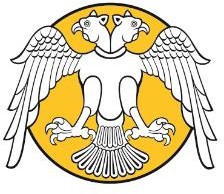 SELÇUK ÜNİVERSİTESİEğitim Bilimleri Enstitüsü MüdürlüğüYüksek Lisans Tez Konusu / Başlığı Değişikliği DilekçesiAdı Soyadı	:Numarası	:Ana Bilim / Bilim Dalı	:Programı	Yüksek LisansSadece Tezin Başlığı DeğişecekDeğiştirilecek BölümTezin Başlığı İle Beraber İçeriğide DeğişecekNot: Tez Konusu İçeriği ile beraber değiştirilecekse Yeni Tez Öneri formu eklenmesi gerekmektedir.Varsa Açıklamanız : …………Tez DanışmanıAdı Soyadı İmzasıEnstitüye Teslim Tarihi :Tez Önerisinin Uygunluğuna İlişkinENSTİTÜ ANABİLİM/ANASANAT DALI KURUL KARARI;Toplantı Tarihi: …… / …… / …… Toplantı Numarası: ………………….Karar Numarası: ………………….(EABD/EASD Kurul Kararı tutanakları, evrak olarak gönderilmeli veya Anabilim/Anasanat Dalında muhafaza edilmelidir)Uygundur.Ana Bilim Dalı BaşkanıAdı Soyadı İmzası